TEMA: PUBLICIDAD INFORMATICAOBJETIVO: Indagar sobre el mercadeo informàtico actual para aplicarlo en proyectos de vidaTIEMPO ESTIMADO : 2 HORASRECOLECCIÒN DE LA ACTIVIDAD VIA WEBACTIVIDADES PROPUESTAS
I PARTE EN SU CUADERNO  DEFINIR 
defina los diferentes elementos que componen la imagen y de cada elemento dibuje o grafique 5 imágenes que lo representenPerspectivaEncuadreEl PuntoPlanos Ángulos de TomaLey de terciosLíneasRelación Figura fondoProfundidad de campoCentro de InterésMovimiento.II PARTE COMPUTADORRealizar un ensayo de mínimo una página tamaño carta sobre LA PUBLICIDAD DIGITAL y teoría de la imagen digital (formatos que existen  y características que componen la imagen digital).Dar respuesta de una manera breve y personal a estas preguntas:QUE  SIGNIFICA MONETIZAR? ¿ Y COMO SE PUEDE MONETIZAR EN UNA PAGINA WEB?Cuànto dinero puedo ganar por internet?Realice 5 logotipos con su respectiva marca en la página  http://www.freelogoservices.com/es/step1De diferentes tòpicos:Ejemplo 1 de animales y mascotasIngeniería ..Ejemplo: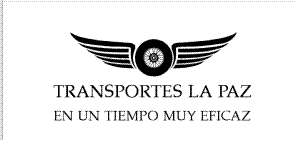 GUARDE EL LOGO Y COPIELO EN EL DOCUMENTO. ASI:PERSONAJES Y TIEMPO DE LA PUBLICIDADConsulte que es un Podcast, que programas se pueden utilizar para generar uno de ellosMETODOLOGÍA: Elaborar las actividades, enviarlas por correo a jorgeh@iedlapaz.edu.co y sustentar el trabajo al docente.Enviar las actividades al docente que corresponda, agregue en el asunto publicidadinformatica nombreapellidos y grupo _ .WEBGRAFIA:La web del programadorIntermarketing hoyProgramación digital para el mundo actualLos banners una forma de ganar dinerofreelogoservices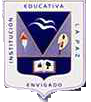 INSTITUCIÓN EDUCATIVA LA PAZP U B L I C I D A D   I N F O R M À T I C ATECNOINFORMATICA2014      MEDIA ACADEMICA